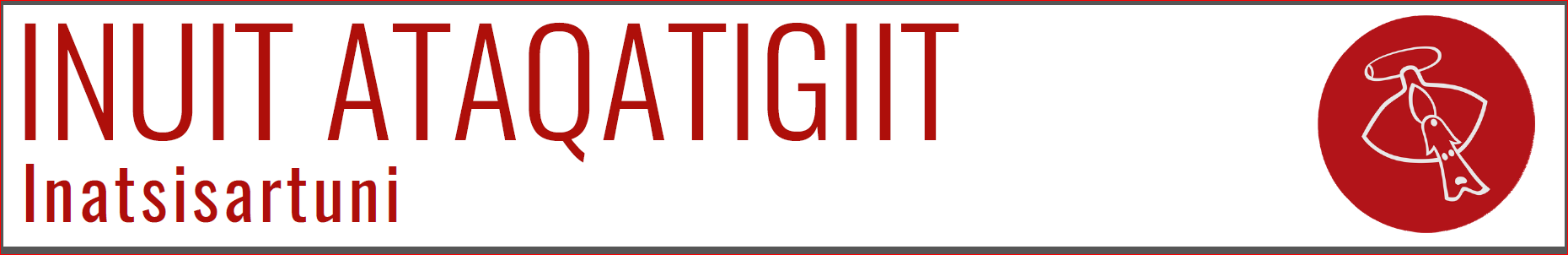 november 2018I medfør af § 37 stk. 1 i Forretningsordenen for Inatsisartut, fremsætter jeg følgende spørgsmål til Naalakkersuisut.Spørgsmål til Naalakkersuisut: Hvor mange per år, det sidste 5 år, år konstateret bryst cancer?Hvor mange per år bliver opereret?Hvor mange får brystet fjernet?Hvor mange får brystbevarende operation ?Hvor mange opereres i Grønland ?Hvor mange opereres i Danmark ?Hvor mange kvinder dør af bryst cancer per år, det sidste 5 år?Hvor mange i Grønland har fået konstateret en arvelig Brca?Er der lavet en stamtavle, således man kan advare familiemedlemmer ?Bliver kvinder med kræft automatisk fået taget blodprøver mhp konstatering  af  Brca. Hvis det ikke er undersøgt, hvad skyldes det?Hvor mange kvinder per år, får foretaget en mammografi undersøgelse?Hvor meget koster mammografi undersøgelsen på årsbasis –inklusive rejse og ophold fra kysten m.m.?Hvor ofte får kvinder foretaget en mammografi og scanning undersøgelse?Er det aldersbetinget, hvor ofte man mammografi undersøges og scannes.Er der forskelle på om man har Brca eller ej, mht hvor ofte der undersøges med mammografi og scanning.Er der andre relevante informationer omkring ovennævnte?(Medlem af Inatsisartut Stine Egede, Inuit Ataqatigiit)Begrundelse:Vi er mange kvinder der er blevet ramt af bryst cancer. Heldigvis er der mange der bliver undersøgt i tide, og derved bliver opereret. Jeg vil gerne have oplyst hvor mange kvinder der har Brca? Og hvad er begrundelsen for hvis data ikke haves. Endvidere vil jeg gerne have oplyst, vedrørende disse kvinder hvor der er konstateret Brca, hvorfor man i Grønland kun får fåretaget mammografi hvert andet år, når tilsvarende i Danmark bliver foretaget hvert år?Jeg ønsker at mine spørgsmål bliver besvaret inden for 10 arbejdsdage